Exemple de pictogramme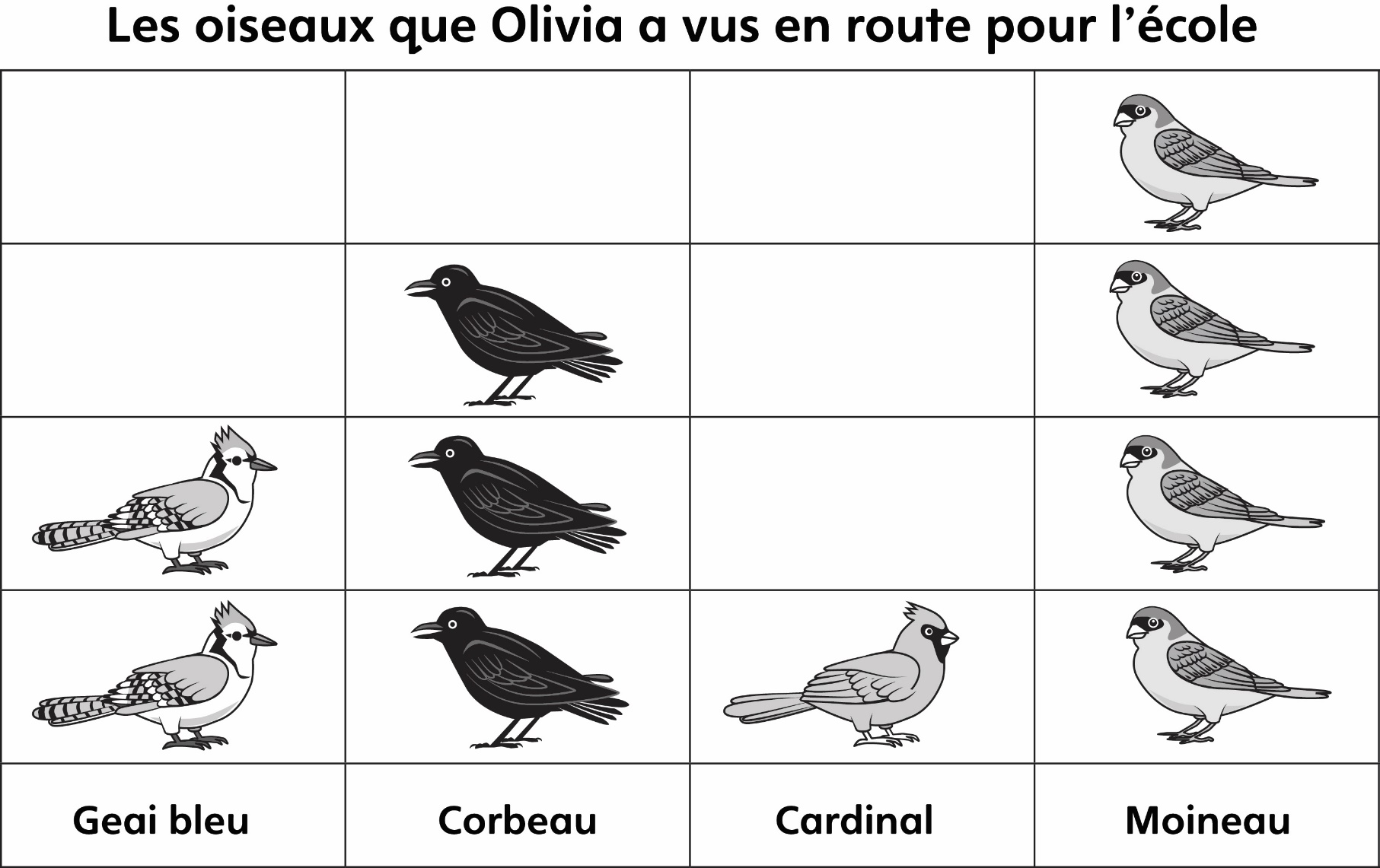 